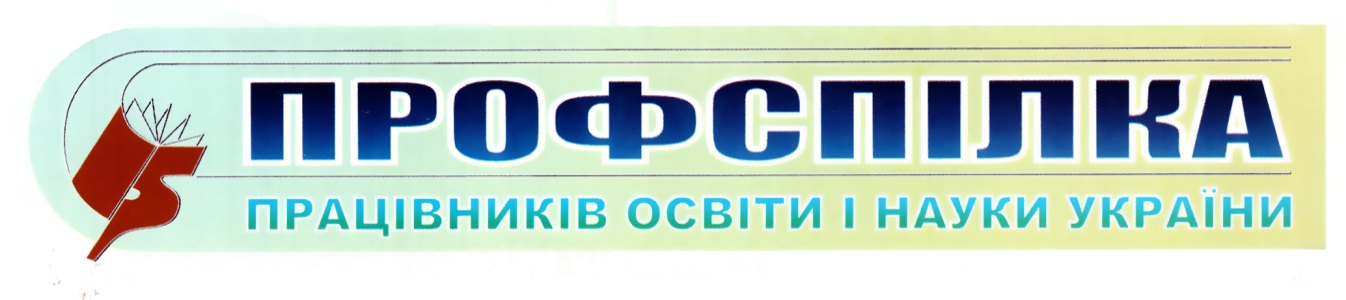 Одеська обласна організація№ 35липень 2022 р.Учитель за кордоном: як оплачувати працю під час літніх канікул          Як оплачувати роботу вчителю під час літніх канікул, якщо він перебуває за кордоном?      Відповідно до частини першої статті 57-1 Закону України «Про освіту» працівникам закладів освіти, зокрема тим, які в умовах воєнного стану були вимушені змінити місце проживання (перебування), залишити робоче місце, незалежно від місця їх проживання (перебування) на час особливого періоду гарантується збереження місця роботи, середнього заробітку та інших виплат, передбачених законом.          Згідно з частиною другою статті 57-1 Закону України «Про освіту» забезпечення державних гарантій, визначених частиною першою цієї статті у межах своєї компетенції здійснюють: органи виконавчої влади, органи військового командування, військові, військово-цивільні адміністрації та органи місцевого самоврядування, їх представники, посадові особи, органи управління у сфері освіти; заклади освіти, установи освіти, наукові установи, їх засновники.          Частиною третьою статті 57-1 Закону України «Про освіту» установлено, що органи виконавчої влади та органи місцевого самоврядування, органи управління у сфері освіти приймають у межах своєї компетенції рішення, обов’язкові до виконання на відповідній території, для реалізації державних гарантій, визначених частиною першою цієї статті, в умовах воєнного стану, надзвичайної ситуації або надзвичайного стану.         Оплата праці працівників закладів освіти в умовах воєнного стану здійснюється відповідно до норм чинного законодавства, зокрема пункту 68 Інструкції про порядок обчислення заробітної плати працівників освіти, затвердженої наказом Міносвіти від 15.04.1993 № 102 (далі — Інструкція № 102).         Питання оплати праці педагогічних працівників в умовах воєнного стану висвітлені також у листі МОН від 25.04.2022 № 1/4444-22. Зокрема зазначається, що під час воєнного стану працівники можуть виконувати завдання у штатному режимі або за межами робочого приміщення, адміністративної будівлі (дистанційно). Порядок і підстави дистанційної роботи передбачено законодавством про працю. Відповідно до статті 60-2 КЗпП за дистанційною формою організації праці працівник виконує роботу поза робочими приміщеннями чи територією власника або уповноваженого ним органу, в будь-якому місці за вибором працівника та з використанням інформаційно-комунікаційних технологій.         Згідно зі статтею 60-2 КЗпП у разі запровадження дистанційної роботи працівник самостійно визначає робоче місце та несе відповідальність за забезпечення безпечних і нешкідливих умов праці.       У цих випадках оплата праці здійснюється в повному обсязі відповідно до законодавства, тобто з дотриманням норм пункту 68 Інструкції № 102.       Згідно з пунктом 68 Інструкції № 102 місячна заробітна плата педагогічних працівників закладів освіти визначається шляхом множення ставки заробітної плати на їх фактичне навантаження на тиждень і ділення цього добутку на встановлену норму годин на тиждень. Встановлена при тарифікації заробітна плата виплачується щомісячно незалежно від кількості тижнів і робочих днів у різні місяці року.       Відповідно до пункту 71 Інструкції № 102 за час роботи в період канікул оплата праці педагогічних працівників провадиться з розрахунку заробітної плати, встановленої при тарифікації, що передувала початку канікул.       Тобто, за період роботи під час літніх канікул учнів, зокрема за дистанційною формою, незалежно від місця перебування на час особливого періоду, оплата праці вчителя здійснюється в розмірі, визначеному при тарифікації.Упорядкувала: заступник Оксана Пушнова067-654-42-26